Муниципальное предприятие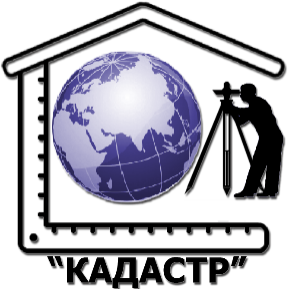 городского округа  Саранск« К А Д А С Т Р ». Саранск, пр. Ленина, д. 4                                                                                                           тел./факс: 8(8342)47-89-47E-mail:  kadastr_13@mail.ruШифр: 1-22/2018-01- ПЗСаранск 2019 г.Внесение изменений в документацию по планировке территории,ограниченной дорогой на Ульяновск, улицами 1-я Промышленная и 2-я Промышленная г.Саранска, включая проект межевания, в части изменения планировки территории (проект планировки территории, проект межевания территории) земельных участков с кадастровыми номерами 13:23:1010005:51 и 13:23:1010005:47